Режим работыПонедельник – четвергс 8-30 до 17-00Пятницас 8-30 до 16-00Суббота, воскресенье – выходнойПоследний четверг месяца – санитарный деньВ течение учебного года возможны изменения в режиме работы библиотекиАдрес: 400062, Волгоградская область, Волгоград, пр-т Университетский, 100тел/факс: (8442) 47-60-30вебсайт: http://lib.volsu.ruТелефоны:Директор - 47-60-30Зам.  дир. по науке – 47-60-31Зам.  дир. по общ.  вопр.– 47-60-31Отдел комплектования – 47-60-33Отдел обработки – 47-60-34Отдел обслуживания – 47-60-35Отдел библиографии – 47-60-36ЧЗ редкой книги– 47-60-37Художественный абонемент – 47-60-39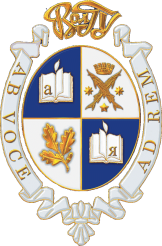 Волгоградскийгосударственный университет  Научная библиотека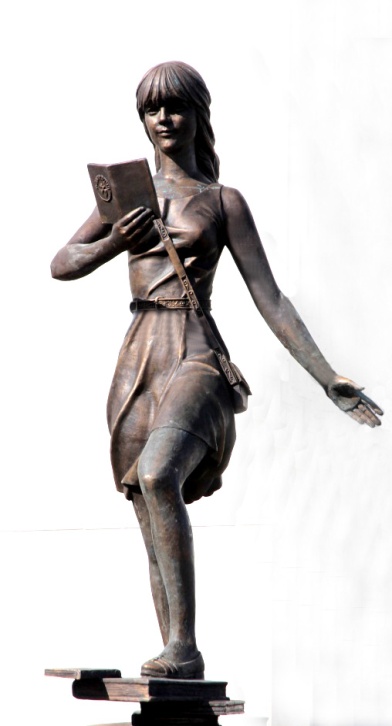  ВолГУВолгоград2014 г.Читальные залы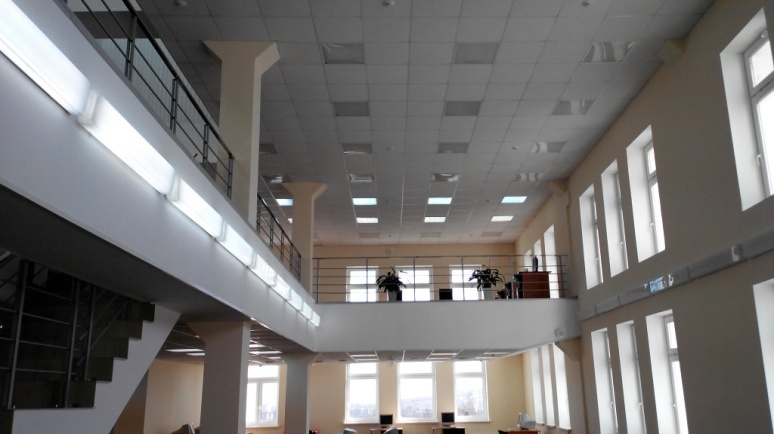 Студенческий читальный зал – ауд. 4-10(4-й этаж, справа от центральной лестницы)Читальный зал для преподавателей – ауд. 4-10(5-й этаж, вход через 4-й этаж, справа от центральной лестницы)ЧЗ электронных ресурсов – ауд. 4-01(4-й этаж, слева от центральной лестницы)ЧЗ ЭР для преподавателей – ауд. 4-01(5-й этаж, вход через 4-й этаж, слева от центральной лестницы)Читальный зал периодики – ауд. 4-08(4-й этаж, справа от центральной лестницы)Читальный зал редкой книги – ауд. 4-03(5-й этаж, вход через 4-й этаж, слева от центральной лестницы)Научно-библиографический отдел – ауд. 4-03(4-й этаж, слева от центральной лестницы)АбонементыАбонемент иностранной литературы – ауд. 4-08(5-й этаж, вход через 4-й этаж, справа от центральной лестницы)Абонемент учебной литературы – ауд. 2-10(2-й этаж, напротив центральной лестницы)Абонемент научной литературы – ауд. 2-13(2-й этаж, справа от центральной лестницы)Абонемент худ. литературы – ауд. 3-10(3-й этаж, напротив центральной лестницы)Межбиблиотечный абонемент – ауд. 4-03(4-й этаж, слева от центральной лестницы)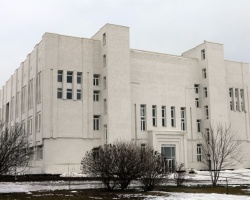 Администрация и внутренние отделыДиректор библиотеки – ауд. 4-09(4-й этаж, справа от центральной лестницы)Зам директора по научной работе – ауд. 1-15(1-й этаж, левое крыло здания)Зам директора по общим вопросам – ауд. 1-14(1-й этаж, левое крыло здания)Отдел комплектования фондов – ауд. 1-08(1-й этаж, левое крыло здания)Отдел научной обработки фондов – ауд. 1-07(1-й этаж, левое крыло здания)Отдел научной организации фондов – ауд. 4-08(4-й этаж, напротив лестницы)